	IEGULDĪJUMS TAVĀ NĀKOTNĒ 	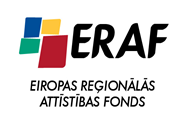 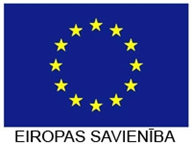 ‘’Dienesta viesnīcas infrastruktūras renovācija un mācību aprīkojuma modernizācija, lai paaugstinātu profesionālās izglītības kvalitāti un pieejamību’’(2010/0181/3DP/3.1.1.1.0/10/IPIA/VIAA/051)Par Decembra mēnesī veiktajiem būvdarbiem.Būvprojekts par Dienesta viesnīcas rekonstrukcijas darbiem ir izstrādāts un saskaņots būvvaldē pa daļām līdz  21.11.2011.Ir uzsākti arī sekojoši demontāžas darbi:-) Lietus ūdens kanalizācijas demontāžas darbi. Tiek demontēta vecā lietus ūdens čuguna kanalizācijas sistēma. -) Aukstā un karstā ūdensvada un sadzīves kanalizācijas demontāžas darbi. Tiek veikta veco tērauda cauruļvadu sistēmas demontāžas darbi ieskaitot visu iekārtu (izlietņu, klozetpodu, dušas vannu, jaucējkrānu) noņemšanu.-) Grīdas segumu un pamatņu demontāža. Tiek demontēta grīda (linolejs, lamināts, paklāju segumi), kā arī to sagataves. -) Iebūvējamo mēbeļu demontāža. Tiek izlauzti iebūvējamie skapji, plauktu sistēmas. -) Starpsienu (mūra) demontāžas darbi. Tiek demontētas starpsienas saskaņā ar jauno plānojumu. Kā arī jauno aiļu un atvērumu veidošanu. Izpildīto darbu kopapjoms 50%.Uzsākti sekojošie būvdarbi:-) Sienu un griestu apdare. Tiek veikti virsmu sagatavošana krāsošanai (špahtelēšana, daļēja apmetuma atjaunošana), krāsošana, tapešu līmēšana un krāsošana. -) Grīdu apdare. Tiek veikta grīdu pamatņu sagatavošana, tas ir izlīdzinošās ģipša grīdas ieliešanas, slīpēšanas, špahtelēšanas darbi, kā arī linoleja ieklāšanas darbi (ieskaitot grīdlīstu montāžu). -) Flīzēšanas darbi. Tiek veikti flīzēšanas darbi dušas un WC telpās, gan sienām, gan grīdām. -) Durvju montāžas darbi. Ir uzsākta durvju montāža.Izpildīto darbu kopapjoms 20%.Uzsākti sekojošie inženierkomunikāciju darbi:-) Lietus ūdens kanalizācijas montāžas darbi. Tiek izbūvēta jauna sistēma. -) Aukstā un karstā ūdensvada montāža. Tiek izbūvēta jaunā tērauda cauruļvadu sistēma. -) Sadzīves kanalizācijas sistēma. Tiek izbūvēta jauna PV cauruļvadu sistēma.-) Apkures sistēma. Tiek izbūvēta jauna tērauda un vara cauruļvadu sistēma ar jauno radiatoru montāžu. Izpildīto darbu kopapjoms ap 40%.FOTO REPORTĀŽAApkures, ūdensvada demontāža, jaunās sistēmas montāža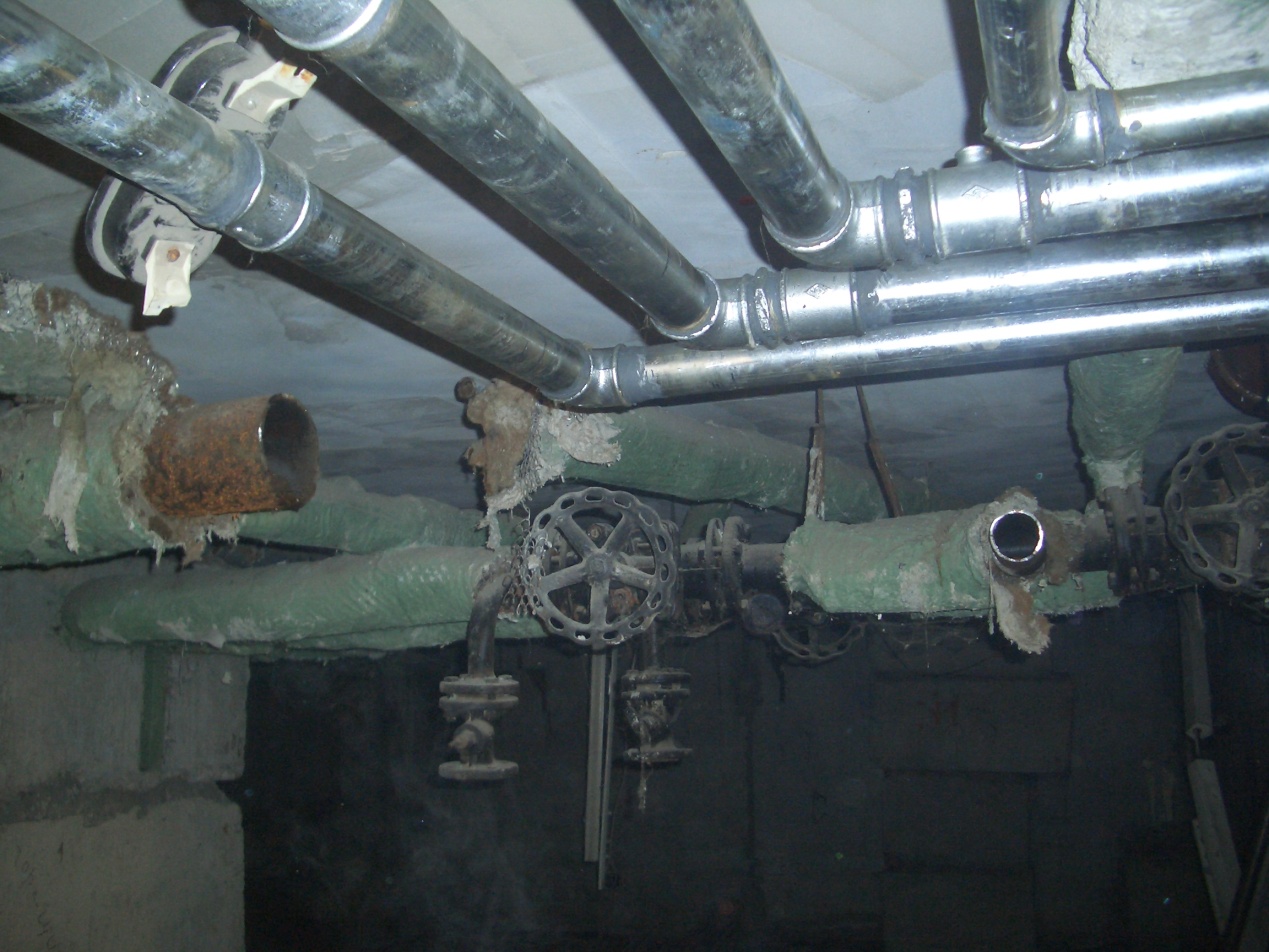 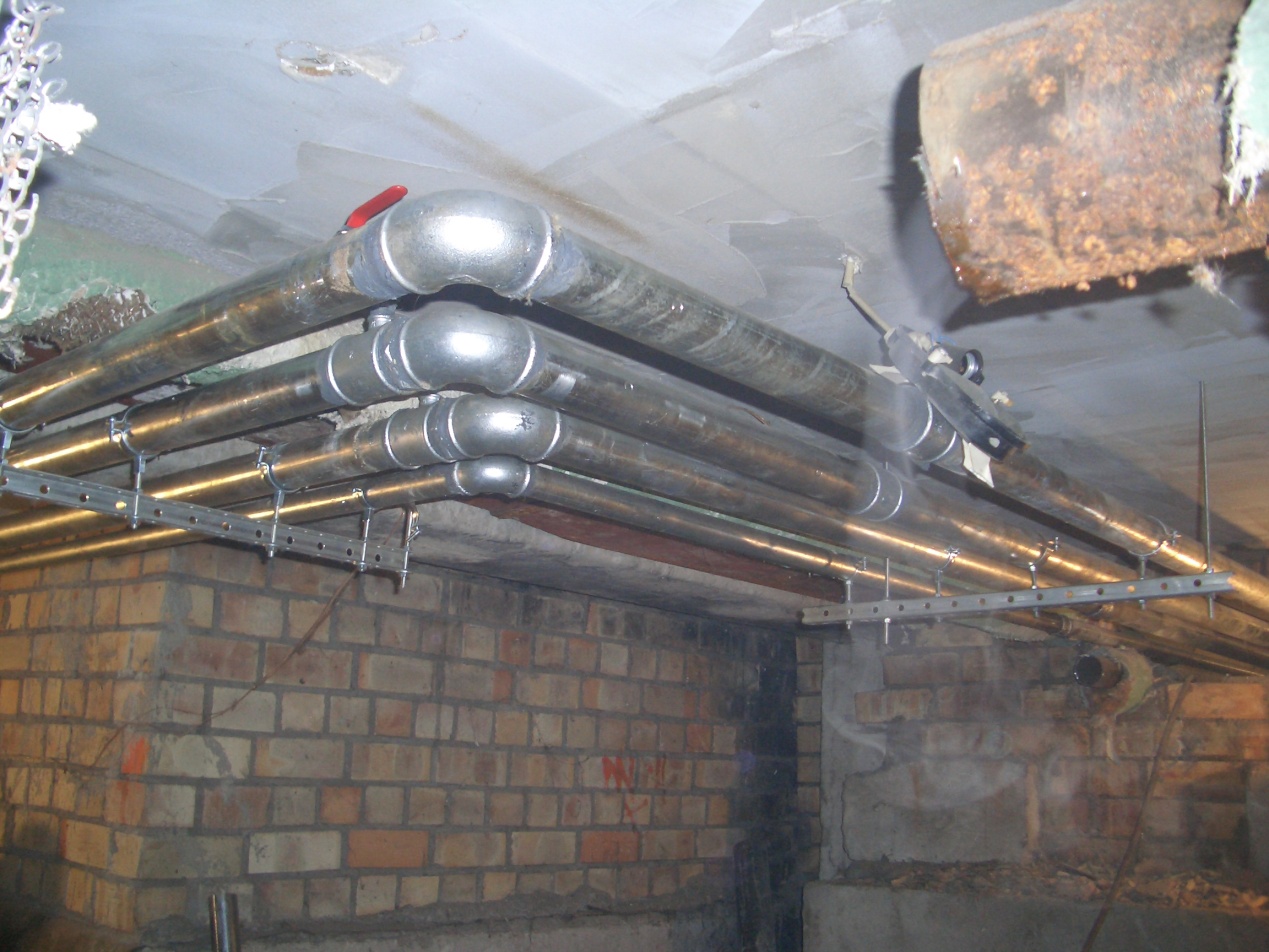 Kanalizācijas sistēmas montāža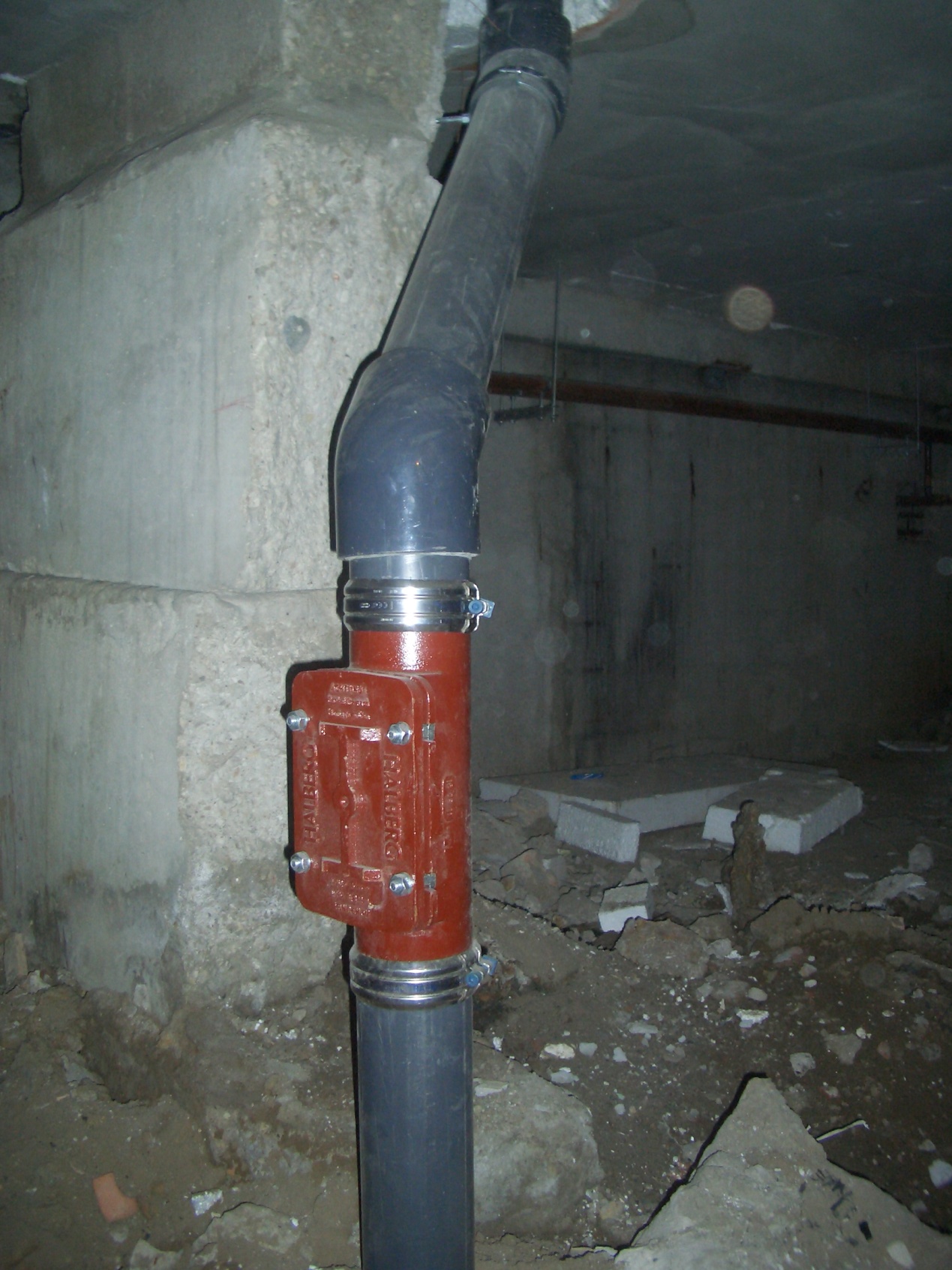 Sienu, grīdu pamatņu, apkures sistēmas demontāža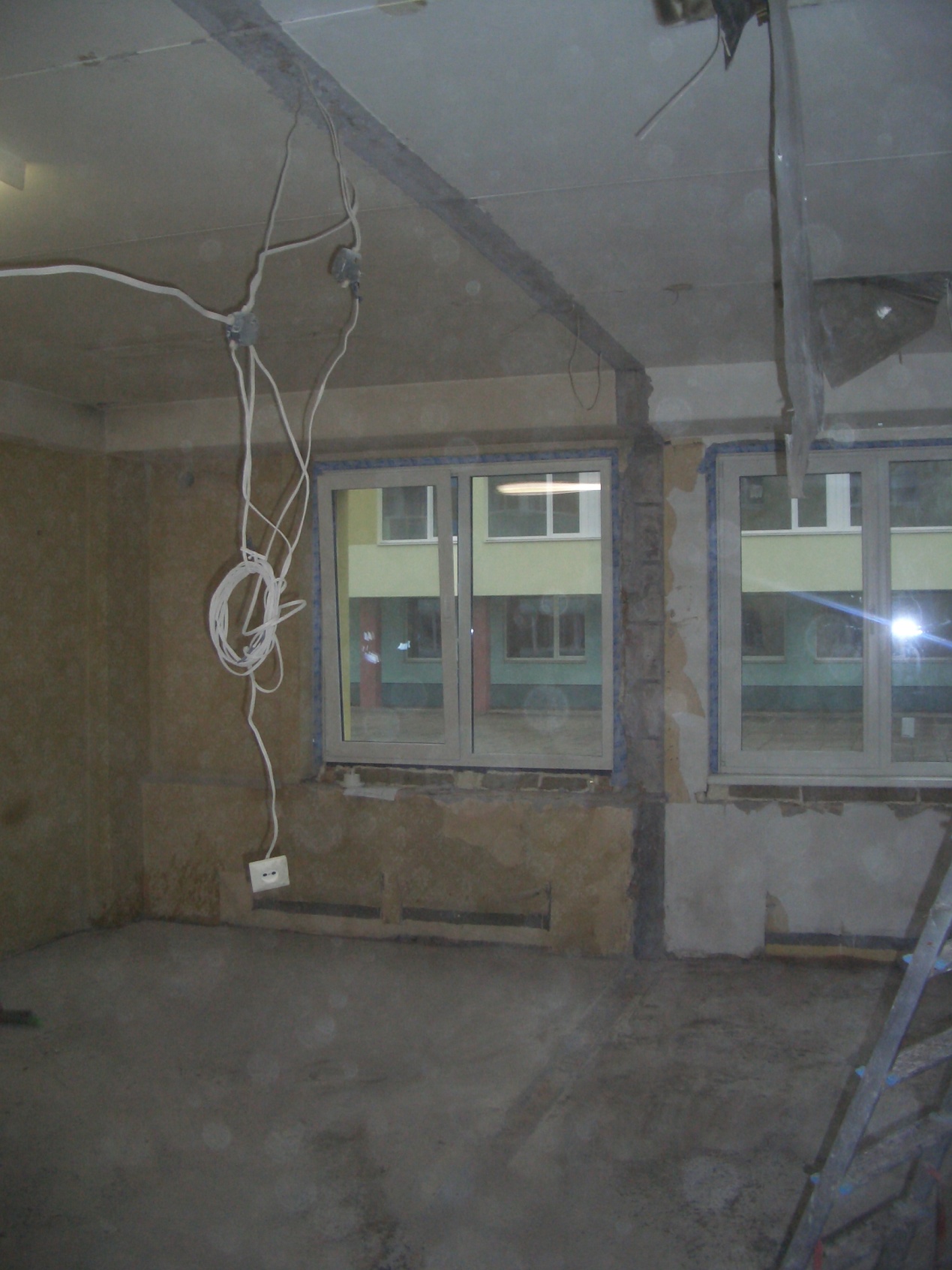 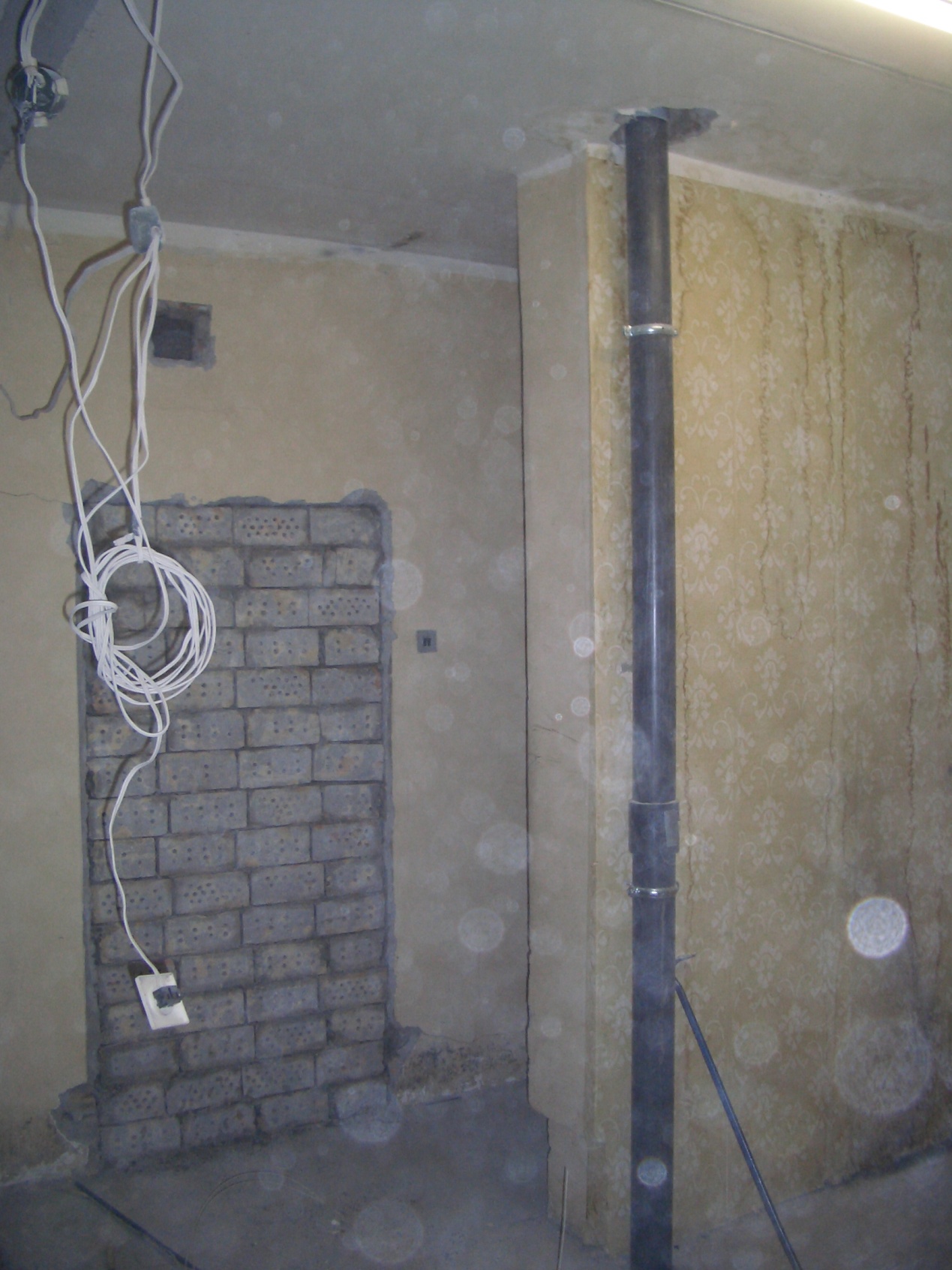 Jauno cauruļvadu montāža, sienu apšuvums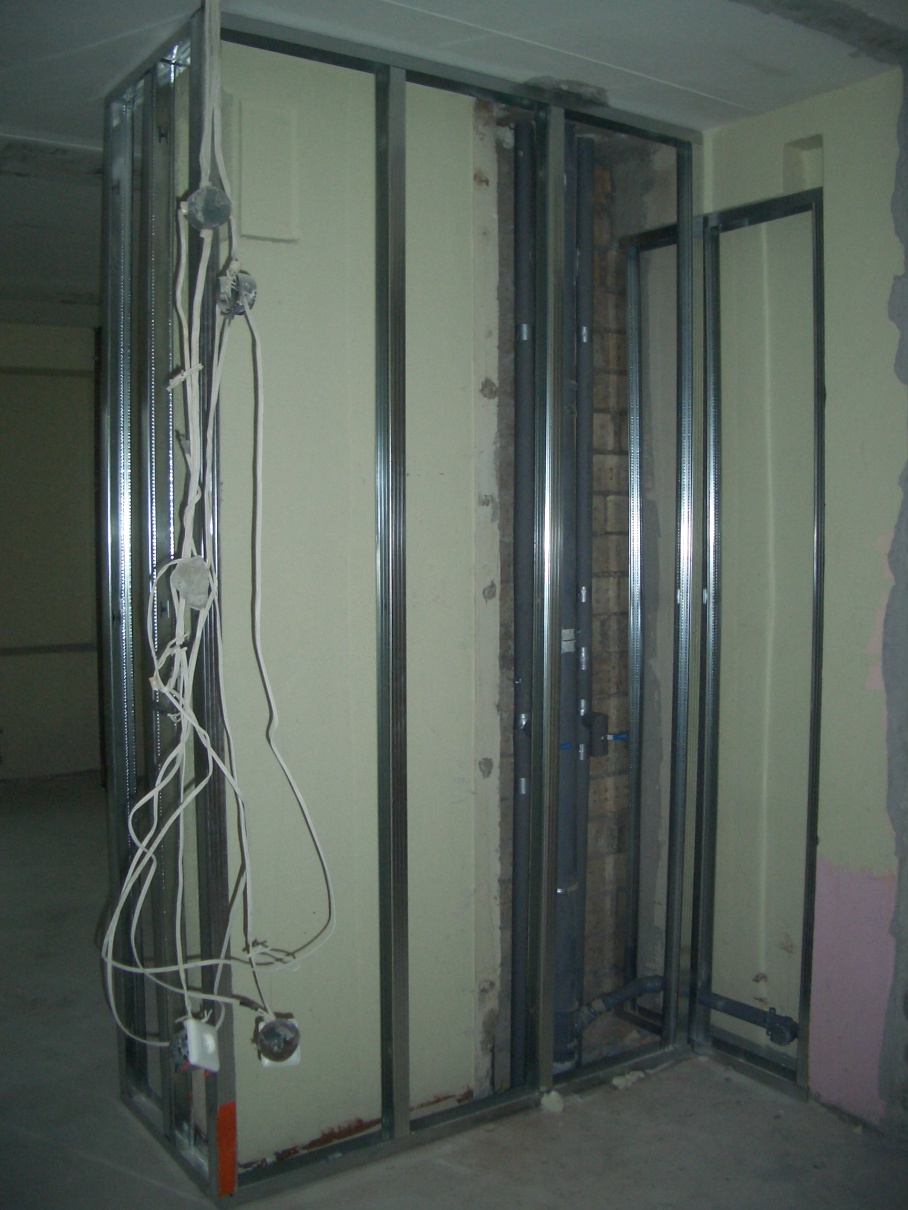 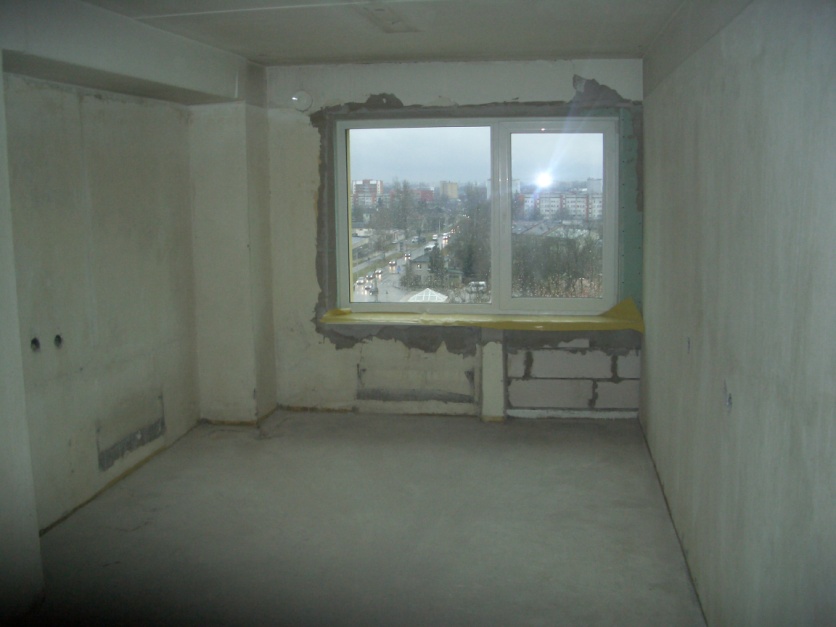 Jauno, remontēto istabiņu skats 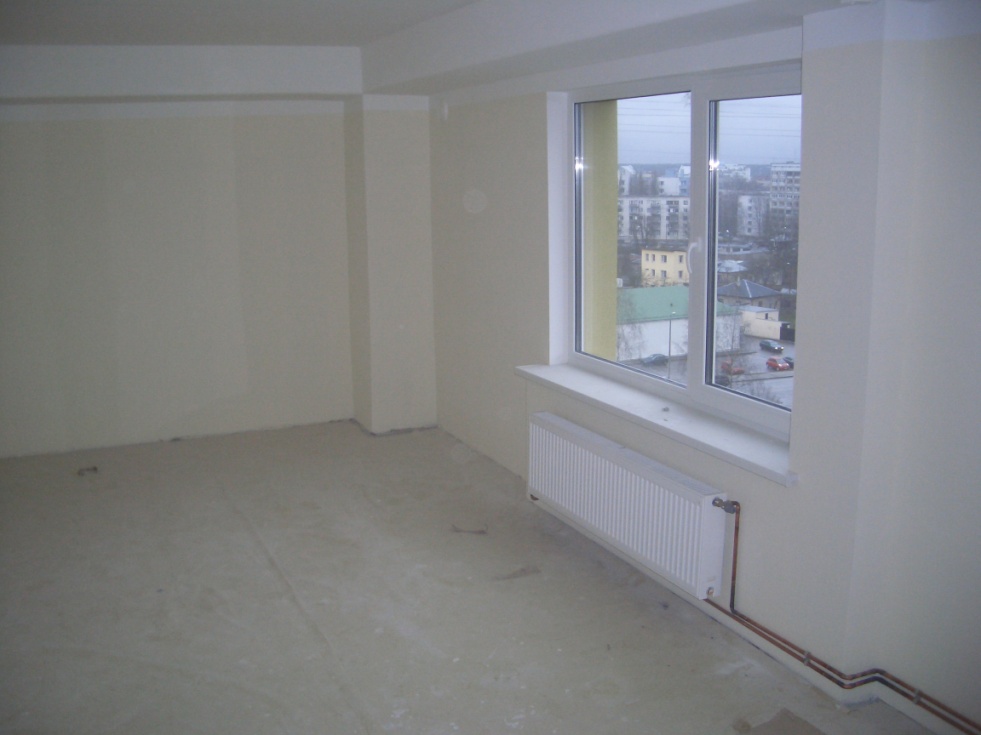 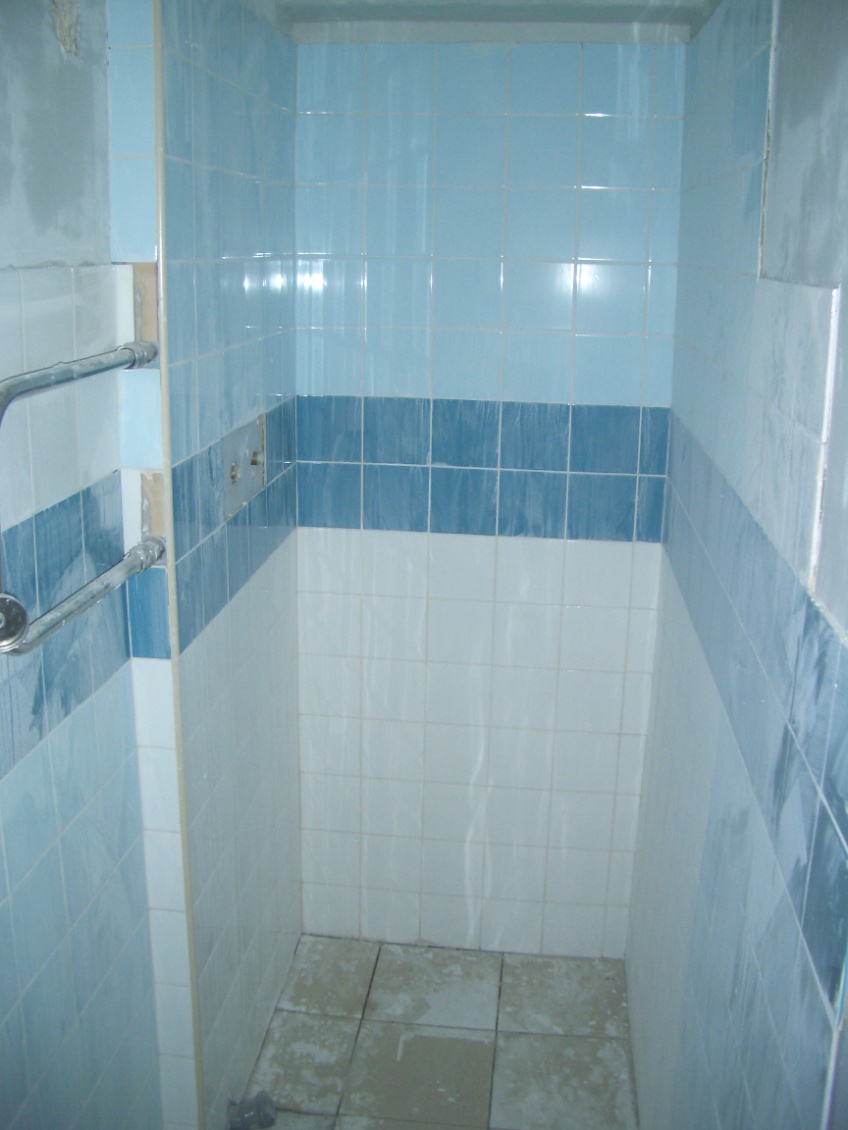 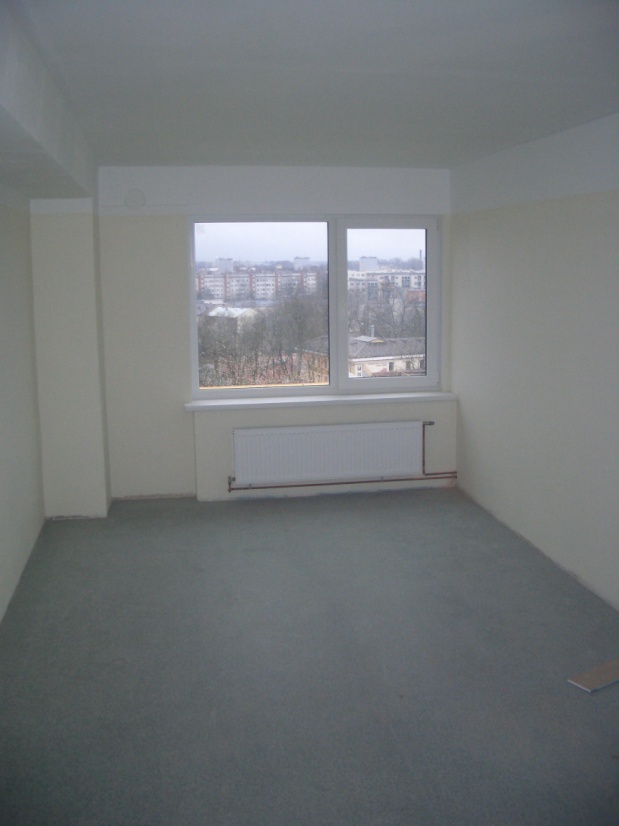 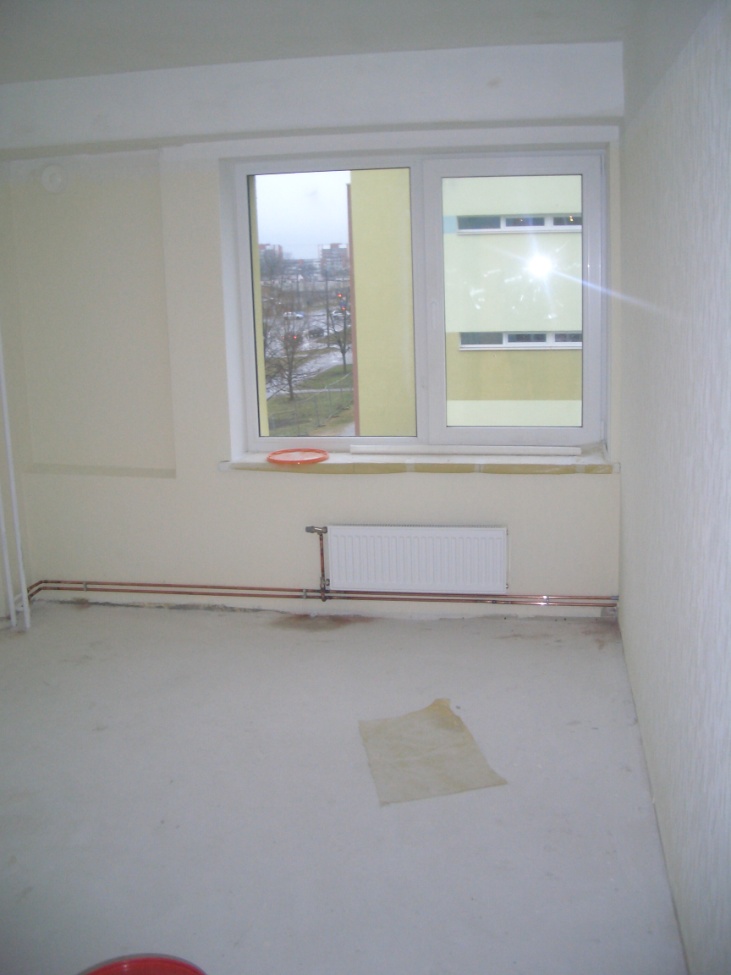 